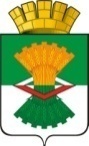 АДМИНИСТРАЦИЯМАХНЁВСКОГО МУНИЦИПАЛЬНОГО ОБРАЗОВАНИЯПОСТАНОВЛЕНИЕот  14  апреля  2014 года  № 295п.г.т. МахнёвоО внесении изменений в постановление Администрации Махнёвского муниципального образования от 27 апреля 2009 года № 121 «О создании Координационного совета по вопросам малого и среднего предпринимательства при Администрации Махнёвского муниципального образования» (с изменениями от 24.02.2010 № 119, от 14.10.2011 № 660, от 09.10.2012 № 610, от 25.11.2013 № 1047)          В связи со сменой кадрового состава в Администрации Махнёвского муниципального образованияПОСТАНОВЛЯЮ: 	1. Внести в постановление Администрации Махнёвского муниципального образования от 27 апреля 2009 года № 121 «О создании Координационного совета по вопросам малого и среднего предпринимательства при администрации Махнёвского муниципального образования» (с изменениями от 24.02.2010г. № 119, от 14.10.2011г. № 660, от 09.10.2012г. № 610, от 25.11.2013г. № 1047) следующие изменения:	1.1	прилагаемый к постановлению состав  Координационного совета по вопросам малого и среднего предпринимательства при Администрации Махнёвского муниципального образования изложить в новой  редакции (прилагается).	2. Настоящее постановление опубликовать в газете «Алапаевская искра» и разместить на официальном сайте Махнёвского муниципального образования.	3. Контроль за настоящим постановлением возложить на заместителя главы Администрации Махнёвского муниципального образования по экономике, жилищно-коммунальному хозяйству, транспорту и связи А.Р. Биргера.Глава АдминистрацииМахнёвского муниципального образования                                           Н.Д. Бузань Приложение № 1к постановлению АдминистрацииМахнёвского муниципального образованияот  14  апреля  2014 г. № 295Состав координационного совета по вопросам малого и среднего предпринимательства при Администрации Махнёвского муниципального образованияБиргерАнатолий Рудольфовичзаместитель главы Администрации Махнёвского муниципального образования по экономике, жилищно-коммунальному хозяйству, транспорту  и связи. Председатель комиссииКозуб   Светлана Александровнаначальник отдела экономики и потребительского рынка Администрации Махнёвскогомуниципального образования. Зам. председателя комиссии.                                                          Цепелева Людмила Семёновна                     специалист  1 категории  отдела экономики и потребительского рынка Администрации Махнёвского муниципального образования.  Секретарь комиссии.  Члены комиссии:Краюхин                                           Сергей Николаевич                       депутат Думы Махнёвского муниципального образования.Аксентьева                                       Галина Васильевна                        председатель Махнёвского районного потребительского общества.Мамедова                                          Татьяна Анатольевна                    начальник отдела по управлению муниципальным имуществом и земельными ресурсами Администрации Махнёвскогомуниципального образования.Ищенко                                             Татьяна Григорьевна                    индивидуальный предприниматель (по согласованию)   Черникова                                        Любовь Геннадьевна                     индивидуальный предприниматель    (по согласованию)                          